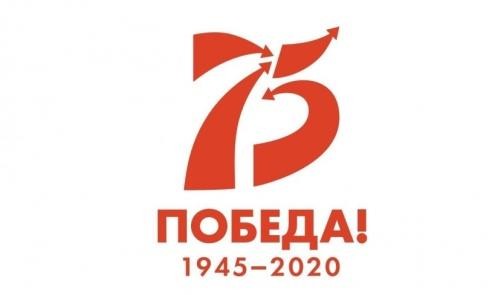 Календарь мероприятий организационно-массового отдела МБУ ДО ЦРТДиЮ «Полярис»в дистанционном формате в период с 01.05.2020 по 15.05.2020ПериодНаименованиеКраткое содержаниеВеб-сайт01.05.2020- 15.05.2020в течение дняЦикл информационно- познавательныхпрезентаций «Песни Великой Победы»:«Вечер на рейде»; «В землянке»; «Катюша»;«Темная ночь»;«Смуглянка»; «Синий платочек»; «Огонек»;«В лесуприфронтовом»; «Насолнечной поляночке».История создания песен в суровое время войны, знакомство с именамиавторов произведений.creativpolyaris.ucoz.ruграфа «Детям», раздел«досуг,общение, творчество»01.05.2020в течение дняИнформационно- познавательная презентация «Что такое Первомай?».Рассказ об истории возникновения праздника-Международного днясолидарности трудящихся .creativpolyaris.ucoz.ruграфа «Детям», раздел«досуг,общение, творчество»02.05.2020- 07.05.2020в течение дняИнформационно- познавательная презентация «Дети- герои войны».Презентация о подвигах пионеров-героев: Лёне Голикове, Марате Казей, Зине Портновой, ВалеКотик, Володе Дубинине, Васе Коробка.creativpolyaris.ucoz.ruграфа «Детям», раздел«досуг,общение, творчество»06.05.2020в течение дняПознавательная презентация «Ребусы для детей».Разгадывание ребусов – прекрасное времяпрепровождение, приносящее одновременно и радость и пользу, так как является отличнойгимнастикой для развития интеллекта ребенка.creativpolyaris.ucoz.ruграфа «Детям», раздел«досуг,общение, творчество»06.05.2020в течение дняТематическая профориентационная интерактивнаяпрезентация«Профессия – врач. Часть 2» из цикла интерактивныхВторая часть расскажет о величайших открытиях в медицине, героях в белых халатах в годы Великой Отечественной войны, познакомит с докторомРошалем Леонидомcreativpolyaris.ucoz.ruграфа «Детям», раздел«досуг,общение, творчество»презентаций «Копилкапрофессий».Михайловичем.В презентации будет присутствовать не только теоретическая ознакомительнаясоставляющая, но и практическая часть (вопросы и творческое домашнее задание).07.05.2020в течение дняИнформационно-познавательнаяпрезентация «Собака- друг человека».Презентация поможетобобщить и классифицироватьинформацию о собаках. Почему из всего множества животных именно собаку называют другом человека? Какую роль играют собаки в жизни человека.creativpolyaris.ucoz.ruграфа «Детям», раздел«досуг,общение, творчество»08.05.2020в течение дняТематическаяинтерактивная презентация«Опалённые всполохи».Презентация посвященасобытиям ВеликойОтечественной войны на территории Мурманской области. В презентации будет присутствовать не только теоретическая ознакомительнаясоставляющая, но и практическая часть (вопросы и творческое домашнее задание).creativpolyaris.ucoz.ruграфа «Детям», раздел«досуг,общение, творчество»08.05.2020в течение дняИнформационно-познавательная презентация«Витамины».Влияние витаминов наорганизм человека. Презентация поможет определиться в пользу каких продуктов делать выбор, чтобы быть здоровым.creativpolyaris.ucoz.ruграфа «Детям», раздел«досуг,общение, творчество»08.05.2020в течение дняКроссворд «Города -герои».Интеллектуальная игра-кроссворд, посвященная городам-героям великой нашей страны.creativpolyaris.ucoz.ruграфа «Детям», раздел«досуг,общение, творчество»09.05.2020в течение дня«О войне, на которой яне был».Викторина, посвященная75-летию Победы, где предлагается вспомнить об основных события ВОВ, ответив на вопросы вонлайн- режиме.creativpolyaris.ucoz.ruграфа «Детям», раздел«досуг,общение, творчество»09.05.2020в течение дняКороткометражноевидео «Живя, с Победою в душе».О войне и героях Заполярья.creativpolyaris.ucoz.ruграфа «Детям», раздел«досуг,общение,творчество»10.05.2020в течение дняИнформационно-познавательная презентация«Виртуальная экскурсия».Знакомство с экспозициейЦентрального музея Отечественной войны г.Москвы.creativpolyaris.ucoz.ruграфа «Детям», раздел«досуг,общение, творчество»11.05.2020в течение дняПознавательнаяпрезентация «Моиземляки в годы ВОВ».Презентация о мончегорцах-участников Великой Отечественной войны и тружениках тыла.creativpolyaris.ucoz.ruграфа «Детям», раздел«досуг,общение, творчество»12.05.2020в течение дняИнформационно-познавательная презентация «Город Заполярной славы».Презентация о городе-героеМурманске, одном из городов, который стал прифронтовым с первых дней войны.creativpolyaris.ucoz.ruграфа «Детям», раздел«досуг,общение, творчество»12.05.2020в течение дняИнформационно-познавательная презентация«Насекомые вредные и полезные».Интерактивная презентацияпозволит сформировать представления о насекомых, их пользе или вреде.creativpolyaris.ucoz.ruграфа «Детям», раздел«досуг,общение, творчество»13.05.2020в течение дняПознавательнаяпрезентация«Джульбарс».История о собаках,участвующих в Великой Отечественной войне .creativpolyaris.ucoz.ruграфа «Детям», раздел«досуг,общение, творчество»13.05.2020в течение дняТематическаяинтерактивная презентация«Нарисованныефантазии. Часть 3».В данной презентацииребята продолжат знакомиться с историей мультипликации, мультипликацией 21 века, работой объединения мультипликации в Центре«Полярис». В презентации будет присутствовать не только теоретическая ознакомительнаясоставляющая, но и практическая часть (вопросы и творческое домашнее задание).creativpolyaris.ucoz.ruграфа «Детям», раздел«досуг,общение, творчество»13.05.2020в течение дняИнформационно-познавательная презентация«Интернет-за или против».Интернет открывает передчеловеком массу возможностей, которые могут изменить жизнь. С развитием всемирной паутины возникают вопросы о пользе и вреде интернета. Даннаяпрезентация позволитобсудить эту тему, освоить правила безопасногоcreativpolyaris.ucoz.ruграфа «Детям», раздел«досуг,общение, творчество»пользования интернета.14.05.2020в течение дняВидеоролик «Поэзиявоенных лет».Звезды театра и киночитают стихи о войне.creativpolyaris.ucoz.ruграфа «Детям», раздел«досуг,общение, творчество»14.05.2020в течение дняИнформационно-познавательнаяпрезентация «Берегите природу».Природа дарит человекурадостные минуты. Любуясь ею, становишься лучше, добрее. И в то же время учишься у нее мудрости. Однако, она тоже, как и мы всенуждается в помощи. Нужно беречь все, что дарит нам земля.Презентация поможет сформировать у детей понятие о взаимосвязи человека с природой и закрепить знания о правилах поведения на природе.creativpolyaris.ucoz.ruграфа «Детям», раздел«досуг,общение, творчество»15.05.2020в течение дняПознавательнаяпрезентация «Читаем о войне».Библиотечный обзорлитературы о войне, рекомендованной для прочтения с кратким содержаниемcreativpolyaris.ucoz.ruграфа «Детям», раздел«досуг,общение, творчество»15.05.2020в течение дняИнформационно-познавательная презентация«Искусство общения».Понятие «Общение» -этосложный многоплановый процесс установления и развития контактов между людьми, порождаемый потребностями всовместной деятельности и включающий обменинформацией, выработку единой стратегиивзаимодействия, восприятие и понимание другогочеловека. Презентация поможет разобратьсякакими качествами должен обладать культурныйчеловек?creativpolyaris.ucoz.ruграфа «Детям», раздел«досуг,общение, творчество»15.05.2020в течение дняТематическаяпрофориентационная интерактивнаяпрезентация«Профессия – педагог» из циклаинтерактивныхСегодня мы расскажем опрофессии педагога, от самых основ и досовременногодистанционного обучения. В теоретической ознакомительной частиcreativpolyaris.ucoz.ruграфа «Детям», раздел«досуг,общение, творчество»презентаций «Копилкапрофессий».будет много интересныхвкраплений-заданий из разных предметов школьной программы.Так сказать, занимательное ЕГЭ, которое может сдать любой желающий.